20  kwietnia Temat: „Co o tym sądzisz? Jakie masz zdanie? Zróbmy wstępne rozpoznanie”. 
Zdania dopełnieniowe.Uczniu, przeczytaj informacje z podręcznika do nauki o języku   ze strony 169 (tabelka)Zdanie podrzędnie złożone dopełnieniowe – odpowiada na pytania przypadków zależnych:
kogo? czego?
komu? czemu?
kogo? co?
z kim? z czym?
o kim? o czym?1N                                                2P             
Zauważyłem, że ostatnio zrobiłeś się wyjątkowo roztargniony.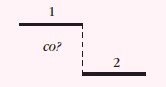 1N                                2P
Nikt nie przypuszczał, że lato będzie tak deszczowe.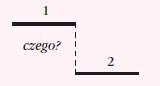 Uczniu, zapisz do zeszytu przedmiotowego ćwiczenie 1 i 3str. 168- podręcznik
do nauki o języku. W zeszycie ćwiczeń wykonaj dwa dowolne zadania.